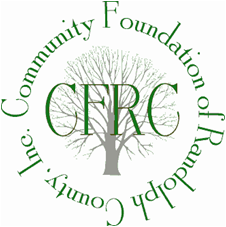 The Goodrich Bandshell Fund will receive grant applications once a year.  The application is open to any Randolph County 501(C)(3) organization, or government entity, wishing to present a music performance containing religious and/or patriotic music. The performance must be open to the public and be performed at a public venue within the county.  Applications will not be accepted for performances designed to promote a political party or a specific religion.To apply for Goodrich Bandshell Fund grants, please submit a written proposal (typed on no more than 2 pages) addressing numbers 1-5 below, and a separate sheet with the Project Budget.  APPLICATION NARRATIVE (not to exceed two pages):1.	ORGANIZATION:  Provide a summary of your organization, including a brief history, mission or purpose statement, and major programs provided. 2.	PROJECT INFORMATION:  Describe the proposed performance, amount of your grant request, it’s projected impact, total cost, potential revenue (if any),  and key personnel and their qualifications.3.	WHO:	  Describe your intended audience, including , who, how many, and the geographic area they represent.4.	EVALUATION:    Describe  how the project will be evaluated with regard to the funds going to the agreed-upon purpose and the effectiveness of the program.5.	PUBLICITY:  Describe how you propose to publicly acknowledge the Community Foundation of Randolph County, Inc. should you be awarded a grant.6.	PROJECT BUDGET: Anticipated revenue and expense for the proposed project.PROPOSALS WILL NOT BE CONSIDERED WITHOUT THE FOLLOWING:  _____ 	One original and 10 copies completed GRANT APPLICATION COVER page._____ 	One original and ten (10) copies completed GRANT APPLICATION, two pages maximum, addressing 	questions 1-5 listed above._____	One original and 10 copies completed PROJECT BUDGET page._____	One copy of  Determination 501 (c)(3) letter._____	One list of organization’s/agency’s officers or governing body._____	Pertinent supporting information (optional).Please submit one original, including all of the items listed above, and ten applications which include the Application Cover, Application and Project Budget. 